Publicado en Barcelona el 04/12/2017 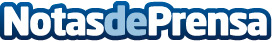 Los beneficios de escribir a manoLápiz o teclado, ¿cuál se elige? La escritura a mano se está volviendo cada vez más obsoleta, algo que no sorprende teniendo en cuenta la cantidad de horas que se pasan en frente a una pantalla hoy en día. Usar un teclado puede parecer la opción más eficiente, pero ¿qué es lo que se está perdiendo al no poner el lápiz sobre el papel?
Datos de contacto:Daniele Cardello633585086Nota de prensa publicada en: https://www.notasdeprensa.es/los-beneficios-de-escribir-a-mano_1 Categorias: Sociedad Recursos humanos http://www.notasdeprensa.es